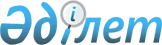 О бюджете Баймырзинского сельского округа района Биржан сал на 2023 - 2025 годыРешение маслихата района Биржан сал Акмолинской области от 28 декабря 2022 года № С-25/5.
      В соответствии с пунктом 2 статьи 9-1 Бюджетного кодекса Республики Казахстан, подпунктом 1) пункта 1 и пунктом 2-7 статьи 6 Закона Республики Казахстан "О местном государственном управлении и самоуправлении в Республике Казахстан", маслихат района Биржан сал РЕШИЛ:
      1. Утвердить бюджет Баймырзинского сельского округа района Биржан сал на 2023 - 2025 годы, согласно приложениям 1, 2 и 3 соответственно, в том числе на 2023 год в следующих объемах:
      1) доходы – 190 026 тысяч тенге, в том числе:
      налоговые поступления – 2 671 тысяч тенге;
      неналоговые поступления – 0 тысяч тенге;
      поступления от продажи основного капитала – 0 тысяч тенге;
      поступления трансфертов – 187 355 тысяч тенге;
      2) затраты – 192 082,1 тысяч тенге;
      3) чистое бюджетное кредитование – 0 тысяч тенге;
      4) сальдо по операциям с финансовыми активами – 0 тысяч тенге;
      5) дефицит (профицит) бюджета – - 2 056,1 тысяч тенге;
      6) финансирование дефицита (использование профицита) бюджета – 2 056,1 тысяч тенге.
      Сноска. Пункт 1 - в редакции решения маслихата района Биржан сал Акмолинской области от 05.12.2023 № С-7/6 (вводится в действие с 01.01.2023).


      1-1. Учесть, что в бюджете Баймырзинского сельского округа на 2023 год, используются свободные остатки бюджетных средств, образовавшиеся на 1 января 2023 года, в сумме 2 056,1 тысяч тенге.
      Сноска. Решение дополнено пунктом 1-1 в соответствии с решением маслихата района Биржан сал Акмолинской области от 26.07.2023 № С-3/6 (вводится в действие с 01.01.2023).


      2. Утвердить доходы бюджета Баймырзинского сельского округа района Биржан сал за счет следующих источников:
      1) налоговых поступлений, в том числе:
      налогов на имущество;
      налога на транспортные средства;
      поступления за пользование природных и других ресурсов.
      3. Учесть, что в бюджете Баймырзинского сельского округа района Биржан сал на 2023 год предусмотрен объем субвенции в сумме 30 450 тысяч тенге.
      4. Учесть, что в составе поступлений бюджета Баймырзинского сельского округа района Биржан сал на 2023 год предусмотрены целевые трансферты из областного бюджета согласно приложению 4.
      5. Учесть, что в составе поступлений бюджета Баймырзинского сельского округа района Биржан сал на 2023 год предусмотрены целевые трансферты из районного бюджета согласно приложению 5.
      6. Настоящее решение вводится в действие с 1 января 2023 года. Бюджет Баймырзинского сельского округа на 2023 год
      Сноска. Приложение 1 - в редакции решения маслихата района Биржан сал Акмолинской области от 05.12.2023 № С-7/6 (вводится в действие с 01.01.2023). Бюджет Баймырзинского сельского округа на 2024 год Бюджет Баймырзинского сельского округа на 2025 год Целевые трансферты из областного бюджета на 2023 год Целевые трансферты из районного бюджета на 2023 год
      Сноска. Приложение 5 - в редакции решения маслихата района Биржан сал Акмолинской области от 24.10.2023 № С-6/4 (вводится в действие с 01.01.2023).
					© 2012. РГП на ПХВ «Институт законодательства и правовой информации Республики Казахстан» Министерства юстиции Республики Казахстан
				
      Секретарь маслихатарайона Биржан сал

C.Шауенов
Приложение 1 к решению
маслихата района Биржан сал
от 28 декабря 2022 года
№ С-25/5
Категория 
Категория 
Категория 
Категория 
Сумма, тысяч тенге
Класс 
Класс 
Класс 
Сумма, тысяч тенге
Подкласс
Подкласс
Сумма, тысяч тенге
Наименование
1
2
3
4
5
1. Доходы
190026
1
Налоговые поступления
2671
1
Подоходный налог 
310
2
Индивидуальный подоходный налог
310
4
Налоги на собственность
1461
1
Налоги на имущество
39
3
Земельный налог
0
4
Налог на транспортные средства
1422
5
Внутренние налоги на товары, работы и услуги
900
3
Поступления за пользование природных и других ресурсов
900
2
Неналоговые поступления
0
1
Доходы от государственной собственности
0
5
Доходы от аренды имущества, находящегося в государственной собственности
0
3
Поступления от продажи основного капитала
0
1
Продажа государственного имущества, закрепленного за государственными учреждениями
0
1
Продажа государственного имущества, закрепленного за государственными учреждениями
0
4
Поступления трансфертов
187355
2
Трансферты из вышестоящих органов государственного управления
187355
3
Трансферты из районного (города областного значения) бюджета
187355
Функциональная группа
Функциональная группа
Функциональная группа
Функциональная группа
Функциональная группа
Сумма, тысяч тенге
Функциональная подгруппа
Функциональная подгруппа
Функциональная подгруппа
Функциональная подгруппа
Сумма, тысяч тенге
Администратор бюджетных программ 
Администратор бюджетных программ 
Администратор бюджетных программ 
Сумма, тысяч тенге
Программа
Программа
Сумма, тысяч тенге
Наименование
Сумма, тысяч тенге
II. Затраты
192082,1
01
Государственные услуги общего характера
30309,6
1
Представительные, исполнительные и другие органы, выполняющие общие функции государственного управления
30309,6
124
Аппарат акима города районного значения, села, поселка, сельского округа
30309,6
001
Услуги по обеспечению деятельности акима города районного значения, села, поселка, сельского округа
30103,6
022
Капитальные расходы государственного органа
206
07
Жилищно-коммунальное хозяйство
58373,1
2
Коммунальное хозяйство
58373,1
124
Аппарат акима города районного значения, села, поселка, сельского округа
58373,1
014
Организация водоснабжения населенных пунктов
1997
3
Благоустройство населенных пунктов
56376,1
124
Аппарат акима города районного значения, села, поселка, сельского округа
56376,1
008
Освещение улиц в населенных пунктах
976,1
009
Обеспечение санитарии населенных пунктов
2200
011
Благоустройство и озеленение населҰнных пунктов
53200
12
Транспорт и коммуникации
103399,3
1
Автомобильный транспорт
103399,3
124
Аппарат акима города районного значения, села, поселка, сельского округа
103399,3
013
Обеспечение функционирования автомобильных дорог в городах районного значения, поселках, селах, сельских округах
2046
045
Капитальный и средний ремонт автомобильных дорог в городах
районного значения, селах, поселках, сельских округах
101353,3
15
Трансферты
0,1
1
Трансферты
0,1
124
Аппарат акима города районного значения, села, поселка, сельского округа
0,1
048
Возврат неиспользованных (недоиспользованных) целевых трансфертов
0,1
IV. Сальдо по операциям с финансовыми активами 
0
V. Дефицит (профицит) бюджета 
-2056,1
VI. Финансирование дефицита (использование профицита) бюджета
2056,1
8
Используемые свободные остатки
2056,1
1
Остатки бюджетных средств
2056,1
1
Свободные остатки бюджетных средств
2056,1Приложение 2 к решению
маслихата района Биржан сал
от 28 декабря 2022 года
№ С-25/5
Категория 
Категория 
Категория 
Категория 
Сумма, тысяч тенге
Класс 
Класс 
Класс 
Сумма, тысяч тенге
Подкласс
Подкласс
Сумма, тысяч тенге
Наименование
Сумма, тысяч тенге
1
2
3
4
5
1. Доходы
29059
1
Налоговые поступления
1699
1
Подоходный налог 
0
2
Индивидуальный подоходный налог
0
4
Налоги на собственность
1699
1
Налоги на имущество
15
3
Земельный налог
364
4
Налог на транспортные средства
1320
2
Неналоговые поступления
0
1
Доходы от государственной собственности
0
5
Доходы от аренды имущества, находящегося в государственной собственности
0
3
Поступления от продажи основного капитала
0
1
Продажа государственного имущества, закрепленного за государственными учреждениями
0
1
Продажа государственного имущества, закрепленного за государственными учреждениями
0
4
Поступления трансфертов
27360
2
Трансферты из вышестоящих органов государственного управления
27360
3
Трансферты из районного (города областного значения) бюджета
27360
Функциональная группа
Функциональная группа
Функциональная группа
Функциональная группа
Функциональная группа
Сумма, тысяч тенге
Функциональная подгруппа
Функциональная подгруппа
Функциональная подгруппа
Функциональная подгруппа
Сумма, тысяч тенге
Администратор бюджетных программ 
Администратор бюджетных программ 
Администратор бюджетных программ 
Сумма, тысяч тенге
Программа
Программа
Сумма, тысяч тенге
Наименование
Сумма, тысяч тенге
II. Затраты
29059
01
Государственные услуги общего характера
25269
1
Представительные, исполнительные и другие органы, выполняющие общие функции государственного управления
25269
124
Аппарат акима города районного значения, села, поселка, сельского округа
25269
001
Услуги по обеспечению деятельности акима города районного значения, села, поселка, сельского округа
25269
07
Жилищно-коммунальное хозяйство
3790
3
Благоустройство населенных пунктов
3790
124
Аппарат акима города районного значения, села, поселка, сельского округа
3790
008
Освещение улиц в населенных пунктах
490
009
Обеспечение санитарии населенных пунктов
300
011
Благоустройство и озеленение населенных пунктов
3000
014
Организация водоснабжения населенных пунктов
0
12
Транспорт и коммуникации
0
1
Автомобильный транспорт
0
124
Аппарат акима города районного значения, села, поселка, сельского округа
0
013
Обеспечение функционирования автомобильных дорог в городах районного значения, селах, поселках, сельских округах
0
IV. Сальдо по операциям с финансовыми активами 
0
V. Дефицит (профицит) бюджета 
0
VI. Финансирование дефицита (использование профицита) бюджета
0Приложение 3 к решению
маслихата района Биржан сал
от 28 декабря 2022 года
№ С-25/5
Категория 
Категория 
Категория 
Категория 
Сумма, тысяч тенге
Класс 
Класс 
Класс 
Сумма, тысяч тенге
Подкласс
Подкласс
Сумма, тысяч тенге
Наименование
Сумма, тысяч тенге
1
2
3
4
5
1. Доходы
18634
1
Налоговые поступления
1320
1
Подоходный налог 
0
2
Индивидуальный подоходный налог
0
4
Налоги на собственность
1320
1
Налоги на имущество
15
3
Земельный налог
56
4
Налог на транспортные средства
1249
2
Неналоговые поступления
0
1
Доходы от государственной собственности
0
5
Доходы от аренды имущества, находящегося в государственной собственности
0
3
Поступления от продажи основного капитала
0
1
Продажа государственного имущества, закрепленного за государственными учреждениями
0
1
Продажа государственного имущества, закрепленного за государственными учреждениями
0
4
Поступления трансфертов
17314
2
Трансферты из вышестоящих органов государственного управления
17314
3
Трансферты из районного (города областного значения) бюджета
17314
Функциональная группа
Функциональная группа
Функциональная группа
Функциональная группа
Функциональная группа
Сумма, тысяч тенге
Функциональная подгруппа
Функциональная подгруппа
Функциональная подгруппа
Функциональная подгруппа
Сумма, тысяч тенге
Администратор бюджетных программ 
Администратор бюджетных программ 
Администратор бюджетных программ 
Сумма, тысяч тенге
Программа
Программа
Сумма, тысяч тенге
Наименование
Сумма, тысяч тенге
II. Затраты
18634
01
Государственные услуги общего характера
15226
1
Представительные, исполнительные и другие органы, выполняющие общие функции государственного управления
15226
124
Аппарат акима города районного значения, села, поселка, сельского округа
15226
001
Услуги по обеспечению деятельности акима города районного значения, села, поселка, сельского округа
15226
07
Жилищно-коммунальное хозяйство
1879
3
Благоустройство населенных пунктов
1879
124
Аппарат акима города районного значения, села, поселка, сельского округа
1879
008
Освещение улиц в населенных пунктах
907
009
Обеспечение санитарии населенных пунктов
324
011
Благоустройство и озеленение населенных пунктов
324
014
Организация водоснабжения населенных пунктов
324
12
Транспорт и коммуникации
1529
1
Автомобильный транспорт
1529
124
Аппарат акима города районного значения, села, поселка, сельского округа
1529
013
Обеспечение функционирования автомобильных дорог в городах районного значения, селах, поселках, сельских округах
1526
IV. Сальдо по операциям с финансовыми активами 
0
V. Дефицит (профицит) бюджета 
0
VI. Финансирование дефицита (использование профицита) бюджета
0Приложение 4 к решению
маслихата района Биржан сал
от 28 декабря 2022 года
№ С-25/5
Наименование
Сумма, тысяч тенге
1
2
Всего 
149824
Целевые текущие трансферты
149824
в том числе:
Аппарат акима Баймырзинского сельского округа
149824
На благоустройство населенного пункта села Баймырза
49824
Средний ремонт внутрипоселковых дорог села Баймырза
100000Приложение 5 к решению
маслихата района Биржан сал
от 28 декабря 2022 года
№ С-25/5
Наименование
Сумма, тысяч тенге
1
2
Всего 
7081
Целевые текущие трансферты
7081
в том числе:
Аппарат акима Баймырзинского сельского округа
7081
На услуги по обеспечению деятельности акима города районного значения, села, поселка, сельского округа
705
На обеспечение санитарии населенных пунктов
2000
На благоустройство и озеленение населенных пунктов
2776
На обеспечение функционирования автомобильных дорог в городах районного значения, селах, поселках, сельских округах
1600